Příkazní smlouvana výkon činnosti dozorce stavby(uzavřená podle Občanského zákoníku č. 89/2012 Sb.)Císlo smlouvy příkazce:	06EU-002899Číslo smlouvy příkazníka: PL/26/2016/TDIISPROFIN/ISPROFOND: 500 111 0007.31128I. Uvodní ustanovení1. Smluvní stranyPříkazce: Ředitelství silnic a dálnic ČR Na Pankráci 56, 145 05 Praha 4 zastoupené: Ing. Zdeňkem Kuťákem, pověřeným řízením Správy Plzeň 301 00 Plzeň, Hřímalého 37 telefon: 377 333 711 fax: 377 422 619 bankovní spojení: Komerční banka Praha I číslo účtu: 51-1422200277/0100 lč: 65993390 DIČ: CZ65993390Příkazník: DS engineering PLUS, a.s.se sídlem:	Za Mototechnou 1114/4, 155 OO Praha 5 kontaktní a doručovací adresa: Chebská 113, 360 06 Karlovy Vary zastoupený	Vladimírem Fleissigem funkce	předseda představenstva telefon:	353 590 170	fax: 353 590 188Oprávnění jednat ve věcech technických: Ing. Alexandr Veličkin, Ing. Ladislav Zigmund, Pavel Karlovec bankovní spojení: Komerční banka, a.s., pobočka Karlovy Varyč. ú. 43-379060277/0100Zapsán v obchodním rejstříku, vedeném Městským soudem v Praze, oddíl B, vložka 12316 lč:	27955834 DIČ:	CZ279558342. Název akce: Výkon stavebního dozoru na akci„I/20 Plzeň — Černice, most ev. č. 20-039G . 2 - TDI“II. Předmět smlouvyl. Předmětem smlouvy je výkon občasného stavebního dozoru v tomto rozsahu:a) v průběhu stavby: provádět činnost dozorce stavby dle metodického pokynu „Výkon stavebního dozoru na stavbách pozemních komunikací”, schváleného MD - OPK čj. 254/06-120-RS/2 ze dne 26. 4. 2006 včetně dodatku č. I -2010.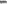 připravovat podklady pro odevzdání a převzetí jednotlivých objektů  zajistit včasné projednání eventuálních změn stavby včetně všech potřebných stanovisek odborníků jednotlivých činností a pracovníků určených k vyjádření dle platné směrnice příkazce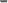 při fakturaci podepisovat soupis prací včetně kontroly souladu soupisu prací a skutečnosti na stavbě, včetně dokladů, tj. zkoušky, měření, certifikace výrobků, tabulky zakrývaných prací a hlášení o stavu stavbyúčastnit se odevzdávání a přebírání prací od podzhotovitelůsledovat řádné vedení stavebního příp. montážního deníkuspolupracovat s příkazcem na závěrečném vyúčtování stavbyúčastnit se podle pokynu příkazce informačních schůzek o průběhu stavby příkazcem zajišťovanýchdbát na systematické doplňování dokumentace, podle které se stavba realizuje, evidovat dokumentace dokončených částí stavbykontrolovat dodržování podmínek smlouvy o dílo se zhotovitelem stavebních pracíspolupracovat s projektantem stavby i s jeho pracovníky provádějícími autorský dozor  sledovat předepsané zkoušky materiálů, konstrukcí a prací, provádět kontrolu jejich výsledků a vyžadovat doklady o kvalitě prací a dodávek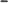 spolupracovat se zhotovitelem stavebních prací na odvrácení nebo omezení škod při ohrožení stavby živelnými událostmipředkládat návrhy dodatků víceprací, včetně zajištění písemných vyjádření autorského dozoru přiložit rovněž své vyjádření.připravit zprávu pro před-přejímací pochůzku (změny, vady, nedodělky)připravit zápis přejímky stavby (nebo objektu) včetně všech dokladů  účastnit se kontrolních prohlídek v souladu s 133 Zákona č. 183/2006 Sb. — stavební zákon, v platném znění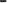 b) po skončení stavby:zajistit odevzdání stavby mezi zhotovitelem stavebních prací a jejím objednatelemkontrolovat odstraňování vad a nedodělků zjištěných při převzetí v dohodnutých termínech - provést kontrolu vyklizení staveniště zhotovitelemRozsah činností může být dále podle potřeby upraven instrukcemi zástupce příkazce odpovědného jednat ve věcech technických.Předmětem výkonu činnosti není provádění laboratorní činnosti — tato činnost bude zajišťována laboratoří určenou správcem stavby.Výkon dozorce stavby bude prováděn v souladu s podklady předanými příkazcem. Jakékoliv změny oproti sjednanému předmětu smlouvy, jeho rozsahu a termínu dokončení, které vyplynou z dodatečných požadavků příkazce nebo ze změny jím předaných podkladů, ze změny obecně závazných předpisů, z požadavků veřejnoprávních orgánů nebo z důvodu vyšší moci či nepředpokládaných překážek neležících na straně příkazníka, budou předmětem dodatků k této smlouvě.V těchto dodatcích smluvní strany dohodnou odpovídající změnu předmětu smlouvy, doby plnění a ceny za výkon činnosti.III. Doba plnění1. Smluvní strany se dohodly, že činnost dozorce stavby bude prováděna po dobu realizace stavby- předpokládaná doba výstavby 08/2016 - 10/2016IV. Cena za díloPříkazce se zavazuje zaplatit příkazníkovi za výkon činnosti dohodnutou cenu stanovenou v souladu se zákonem č. 526/1990 Sb.V ceně jsou zahrnuty veškeré náklady spojené s poskytováním činnosti dozorce stavby.Cena předmětu smlouvy dle č. II., odst. l . je stanovena jako nejvýše přípustná a činí:Platební podmínkyl . Příkazce se zavazuje zaplatit příkazníkovi cenu za výkon činnosti na základě faktur, vystavených příkazníkem, vždy za činnosti provedené v období příslušného kalendářního měsíce. Za datum uskutečnění dílčího zdanitelného plnění se považuje vždy poslední kalendářní den měsíce.Smluvní strany se dohodly na tom, že příkazníkem řádně vystavená faktura je splatná ve lhůtě splatnosti, která činí 30 kalendářních dní ode dne jejího doručení příkazci. Závazek příkazce zaplatil fakturu je splněn odepsáním fakturované částky z účtu příkazce ve prospěch účtu příkazníka.Faktura musí obsahovat náležitosti daňového dokladu v souladu s platnými daňovými předpisy. Neúplnou fakturu je příkazce oprávněn vrátit k doplnění. V takovém případě se ruší původní lhůta splatnosti a nová lhůta začne běžet doručením řádně opravené nebo nově vyhotovené faktury příkazci.Vl.Smluvní pokutyPři nedodržení povinností stanovených pro technický dozor stavby při realizaci stavby, vyplývající z této smlouvy, je příkazník povinen zaplatit příkazci smluvní pokutu ve výši I .000,- Kč za každý případ.Při neúčasti příkazníka na staveništi při pracích vyžadujících jeho účast je příkazník povinen zaplatit příkazci smluvní pokutu ve výši 1.000,- Kč/den.VII.Další ujednáníPříkazník oznámí příkazci písemně jméno pracovníka (pracovníků), odpovědného za výkon dozorce stavby.V případě, že v průběhu poskytování stavebního dozoru nebude určený pracovník schopen výkonu práce, zajistí příkazník na základě své předchozí žádosti a po souhlasu příkazce jeho náhradu.Příkazník bude při plnění této smlouvy postupovat s odbornou péčí. Zavazuje se dodržovat obecně závazné předpisy a technické normy, které se vztahují k výkonu činnosti.Příkazník považuje informace a údaje poskytované v souvislosti s plněním této smlouvy za důvěrné. Příkazník se zavazuje, že neposkytne jiným fyzickým či právnickým osobám, jiným osobám či institucím informace o výkonu své činnosti v rozsahu této smlouvy. Příkazník ručí za to, že v průběhu výkonu činnosti nevznikne u něho a jeho pracovníků konflikt zájmů.vlil.Způsob a místo výkonu činnostil. Výkon činnosti bude prováděn na stavbě i mimo ni (administ.činnost apod.) a doklady o jeho výkonu (zápisy do stavebního deníku, doklady o předání staveniště, o kolaudaci apod.) budou předávány průběžně osobně pověřenému zástupci příkazce.2. Příkazník je oprávněn ukončit výkon činnosti i před sjednanou dobou, pokud bude stavba dokončena dříve.IX.Věci určené k výkonu činnosti a spolupůsobení příkazceCinnosti specifikované v č. II. budou vykonávány v souladu s podklady příkazce. Příkazce se zavazuje předat příkazníkovi jako podklad k zajištění výkonu činnosti zejména následující:  nabídkovou dokumentaci stavby se všemi doklady  stavební povolení včetně dokladů, vyjádření a dokumentace  smlouvu se zhotovitelem stavby se všemi doklady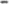 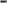 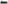 Příkazce se zavazuje, že na vyzvání příkazníka mu bez zbytečného odkladu poskytne další vyjádření, stanoviska, případně podklady, jejichž potřeba vznikne v průběhu stavby a příkazník není povinen se je opatřit sám.Cinnost příkazce: vrcholné rozhodování o opatřeních při zjištění nesouladu prováděných prací s PD a stavebním povolením  účast na kontrolních dnech stavby  potvrzování soupisu provedených prací, faktur a jejich proplácení  rozhodování o změnách projektu, které zvyšují náklady objektu nebo souboru, případně pozměňují parametry stavby, potvrzování souvisejících zjišťovacích protokolů víceprací a vyhotovení souvisejících dodatků k uzavřené smlouvě o dílo  rozhodování o případném prodloužení termínu výstavby nad rámec uzavřené smlouvy o dílo včetně vypracování příslušného dodatku  spolupracovat se zhotovitelem k odvrácení nebo omezení škod při ohrožení stavby živelnými událostmi  rozhodování o návrhu uvolnění záruk  převzetí dokončené stavby nebo její dokončené části a kontrola stanovených dokladů prokazujících kvalitu předávané části díla, převzetí veškeré dokumentace provedené stavby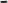 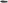 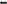 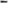 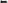 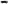 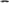 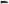 x.Závěrečná ustanoveníl , Smluvní strany se dohodly, že případné spory vzniklé ze závazků jednaných touto smlouvou budou řešit vzájemným jednáním.Ve věcech touto smlouvou neupravených se smluvní vztah řídí občanským zákoníkem.Tuto smlouvu lze měnit jen vzájemnou dohodou smluvních stran, a to pouze písemnou formou.Tato smlouva se sepisuje ve čtyřech vyhotoveních, z nichž každá smluvní strana obdrží dva výtisky.Smluvní strany prohlašují, že toto je jejich svobodná, pravá a vážně míněná vůle uzavřít smlouvu s výše uvedeným obsahem. Na důkaz toho připojují oprávnění zástupci smluvních stran své podpisy.Tato smlouva vstupuje v platnost dnem podpisu oběma stranami.	Datum:	3 0                    Datum:	30 -08- 2016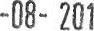 Cena bez DPH231.583,- KčDPH 21 0/048.632,43 KčCena včetně DPH280.215,43 Kč